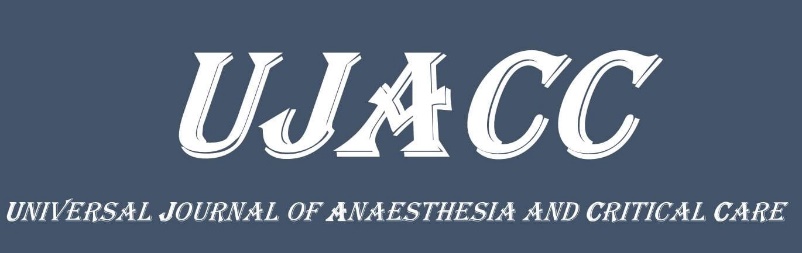 ABONNEMENT ANNUELINFORMATIONS : Mme/Melle/ M.Titre : Sans /  Docteur / Professeur  Nom : . . . . . . . . . . . . . . . . . . . . . . . . . . . . . . . . . . . . . . . . . . . . . Prénom : . . . . . . . . . . . . . . . . . . . . . . . . . . . . . . . . . . . . . . . . . . . . . . . . . . . Adresse  ( Envoi revue papier ) :N° : . . . . . . . Rue : . . . . . . . . . . . . . . . . . . . . . . . . . . . . . . . . . . . . . . . . . . . . . . . . . . . . . . . . . . Complément d’adresse : . . . . . . . . . . . . . . . . . . . . . . . . . . . . . . . . . . . . .Code Postal : . . . … . . . Ville : . . . . . . . . . . . . . . . Pays . . . . . . . . . . . …….Tél. : . . . . . . . . . . . . . . . . . . . . . . . . . Email : . . . . . . . . . . . . . . . . . . . . . . . . . . . . . . . . . . . . . . . . . . . . . . . . . . . .NB : Merci de remplir tous les items ++Modalités de paiement : Chèque / VirementDate :  Nom, Prénom :  contact@ujacc.comWWW.UJACC.COMAnnée 2022AlgérieAutres PaysSpécialiste7000 DA60 EUROSAutres ( justificatif) 5000 DA60 EUROS